Кабинет информатикимедицинский кабинет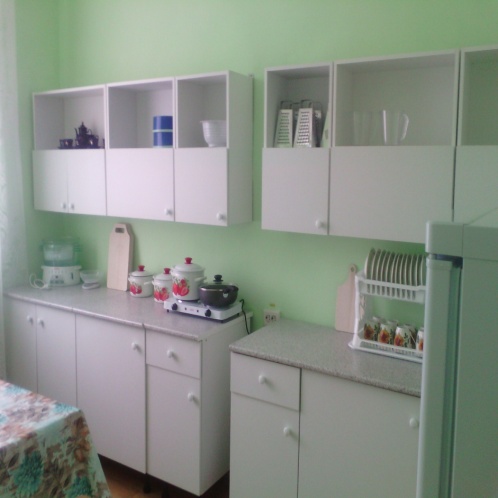 Кабинет кулинарии